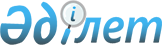 Об установлении квоты рабочих мест для трудоустройства лиц, состоящих на учете службы пробации, а также лиц, освобожденных из мест лишения свободы и граждан из числа молодежи, потерявших или оставшихся до наступления совершеннолетия без попечения родителей, являющихся выпускниками организаций образования в Успенском районе
					
			Утративший силу
			
			
		
					Постановление акимата Успенского района Павлодарской области от 05 июля 2016 года № 122/7. Зарегистрировано Департаментом юстиции Павлодарской области 26 июля 2016 года № 5182. Утратило силу постановлением акимата Успенского района Павлодарской области от 19 сентября 2016 года № 172/9      Сноска. Утратило силу постановлением акимата Успенского района Павлодарской области от 19.09.2016 № 172/9.

      В соответствии с подпунктом 7) статьи 18 Трудового кодекса Республики Казахстан от 23 ноября 2015 года, подпунктами 7), 8) и 9) статьи 9 Закона Республики Казахстан от 6 апреля 2016 года "О занятости населения", в целях социальной защиты и обеспечения занятости лиц, состоящих на учете службы пробации, а также лиц, освобожденных из мест лишения свободы и граждан из числа молодежи, потерявших или оставшихся до наступления совершеннолетия без попечения родителей, являющихся выпускниками организаций образования, акимат Успенского района ПОСТАНОВЛЯЕТ: 

      1. Установить квоту рабочих мест для лиц, состоящих на учете службы пробации в размере одного процента от общей численности рабочих мест в районе.

      2. Установить квоту рабочих мест для лиц, освобожденных из мест лишения свободы в размере одного процента от общей численности рабочих мест в районе.

      3. Установить квоту рабочих мест для граждан из числа молодежи, потерявших или оставшихся до наступления совершеннолетия без попечения родителей, являющихся выпускниками организаций образования в размере одного процента от общей численности рабочих мест в районе.

      4. Коммунальному государственному учреждению "Центр занятости Успенского района" руководствоваться данным постановлением при направлении на работу обратившихся лиц, состоящих на учете службы пробации, а также лиц, освобожденных из мест лишения свободы и граждан из числа молодежи, потерявших или оставшихся до наступления совершеннолетия без попечения родителей, являющихся выпускниками организаций образования.

      5. Государственному учреждению "Аппарат акима Успенского района" в установленном законодательством порядке обеспечить:

      государственную регистрацию настоящего постановления в территориальном органе юстиции;

      в течение десяти календарных дней после государственной регистрации настоящего постановления в территориальном органе юстиции направление на официальное опубликование в средствах массовой информации и информационно-правовой системе "Әділет".

      6. Контроль за выполнением настоящего постановления возложить на курирующего заместителя акима Успенского района. 

      7. Настоящее постановление вводится в действие по истечении десяти календарных дней после дня его первого официального опубликования.


					© 2012. РГП на ПХВ «Институт законодательства и правовой информации Республики Казахстан» Министерства юстиции Республики Казахстан
				
      Аким района

Б. Демеуов
